Информация для размещения в информационно-телекоммуникационной сети Интернет на официальном сайте Губахинского городского округа, в соответствии с 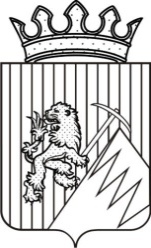 законодательством о противодействии коррупцииСведенияо доходах, расходах, об обязательствах имущественного характера лиц, замещающих муниципальные должности и муниципальных служащих Губахинской городской Думы, Контрольно- счётной палаты Губахинского городского округа и главы администрации города Губаха, а также супругов и несовершеннолетних детей за отчетный период с 01 января 2014 года по 31 декабря 2014 года, размещаемые на официальном сайте Губахинского городского округа в порядке, утвержденным решением Губахинской городской Думы  от 04.04.2013 года № 68 «Об утверждении Порядка размещения в информационно-телекоммуникационной сети Интернет на официальном сайте Губахинского городского округа сведений, предоставляемых в соответствии с законодательством о противодействии коррупции»                                                                                                                                                                                                            18.06.2015 год№ п/пФамилия, имя, отчестводолжностьОбщая сумма декларирован-ного годового дохода за 2014г. с учетом иных доходов  (руб.)Перечень объектов недвижимого имущества, принадлежащих на праве собственности Перечень объектов недвижимого имущества, принадлежащих на праве собственности Перечень объектов недвижимого имущества, принадлежащих на праве собственности Перечень транспортных средств, принадлежащих на праве собственности (вид, марка)№ п/пФамилия, имя, отчестводолжностьОбщая сумма декларирован-ного годового дохода за 2014г. с учетом иных доходов  (руб.)Вид объектов недвижимостиПлощадь (кв.м)Страна расположенияПеречень транспортных средств, принадлежащих на праве собственности (вид, марка)123456781Борисов Александр ВалерьевичГлава города Губахи – председатель Губахинской городской Думы1 173 955, 931.Квартира (индивидуальная собственность)2. Квартира с использованием кредитных средств – ипотека (совместная собственность) 3. Баня (индивидуальная собственность)104, 140,837,4РоссияРоссияРоссия1.  Легковой автомобиль «Toyota RAV4» (индивидуальная собственность)1супруга-1 235 042,891. Квартира (долевая собственность 1/2)2. Квартира (совместная собственность)32,640,8РоссияРоссиянет1сын-нетнетнетнетнет1дочь-нетнетнетнетнет№ п/пФамилия, имя, отчестводолжностьОбщая сумма декларирован-ного годового дохода за 2014г. с учетом иных доходов  (руб.)Перечень объектов недвижимого имущества, принадлежащих на праве собственности Перечень объектов недвижимого имущества, принадлежащих на праве собственности Перечень объектов недвижимого имущества, принадлежащих на праве собственности Перечень транспортных средств, принадлежащих на праве собственности (вид, марка)№ п/пФамилия, имя, отчестводолжностьОбщая сумма декларирован-ного годового дохода за 2014г. с учетом иных доходов  (руб.)Вид объектов недвижимостиПлощадь (кв.м)Страна расположенияПеречень транспортных средств, принадлежащих на праве собственности (вид, марка)123456782Лазейкин Николай ВладимировичГлава администрации города Губаха1151301,751.земельный участок под ИЖС (индивидуальная собственность)2.земельный участок под ИЖС  (индивидуальная собственность)  3.земельный участок под гараж  (индивидуальная собственность)4.незавершённый жилой дом (индивидуальная собственность)     5.квартира (долевая собственность 4/5)            6.гараж (индивидуальная собственность) 191012002525059,616,2РоссияРоссияРоссияРоссияРоссияРоссия1.Легковой автомобиль «WWW Passat» (индивидуальная собственность)2.Легковой автомобиль «HYUNAHI GETZ» (индивидуальная собственность)2супруга--1.квартира (долевая собственность 4/5)            59,6Россиянет3Долматова Наталья МихайловнаРуководитель аппарата Губахинской городской Думы1031222,971.квартира (долевая собственность 1/5)2.квартира (индивидуальная собственность)61,229,2РоссияРоссиянет3дочь-нет1.квартира (долевая собственность 1/5)61,2Россиянет№ п/пФамилия, имя, отчестводолжностьОбщая сумма декларирован-ного годового дохода за 2014г. с учетом иных доходов  (руб.)Перечень объектов недвижимого имущества, принадлежащих на праве собственности Перечень объектов недвижимого имущества, принадлежащих на праве собственности Перечень объектов недвижимого имущества, принадлежащих на праве собственности Перечень транспортных средств, принадлежащих на праве собственности (вид, марка)№ п/пФамилия, имя, отчестводолжностьОбщая сумма декларирован-ного годового дохода за 2014г. с учетом иных доходов  (руб.)Вид объектов недвижимостиПлощадь (кв.м)Страна расположенияПеречень транспортных средств, принадлежащих на праве собственности (вид, марка)123456784Ермакова      Елена       ИвановнаВедущий специалист аппарата Губахинской городской Думы379 354,371.квартира (индивидуальная собственность)42,7Россиянет5Лазарева Лариса ПетровнаПредседатель Контрольно- счётной палаты Губахинского городского округа695 591,671.квартира (долевая собственность 1/4)59,9Россиянет5супруг-1 683 252,941.земельный участок (индивидуальная собственность);2.квартира (долевая собственность  1/4)3.квартира (индивидуальная собственность)723,259,960,2РоссияРоссияРоссиянет6Гизатулина Галина МахамадиновнаИнспектор Контрольно- счётной палаты Губахинского городского округа355 770,491.квартира (долевая собственность 1/2)30,50Россиянет6сын-6 934,881.квартира (долевая собственность 1/2)2.квартира (долевая собственность 1/3)30,5042,80РоссияРоссиянет7Лоскутова    Ирина НиколаевнаИнспектор Контрольно- счётной палаты Губахинского городского округа350 958,371.квартира (индивидуальная собственность)55,4Россиянет7дочь-нетнетнетнетнет№ п/пФамилия, имя, отчестводолжностьОбщая сумма декларирован-ного годового дохода за 2014г. с учетом иных доходов  (руб.)Перечень объектов недвижимого имущества, принадлежащих на праве собственности Перечень объектов недвижимого имущества, принадлежащих на праве собственности Перечень объектов недвижимого имущества, принадлежащих на праве собственности Перечень транспортных средств, принадлежащих на праве собственности (вид, марка)№ п/пФамилия, имя, отчестводолжностьОбщая сумма декларирован-ного годового дохода за 2014г. с учетом иных доходов  (руб.)Вид объектов недвижимостиПлощадь (кв.м)Страна расположенияПеречень транспортных средств, принадлежащих на праве собственности (вид, марка)123456788Ржевская     Лариса ИсинжановнаИнспектор Контрольно- счётной палаты Губахинского городского округа337 871,62нетнетнетнет8супруг- 507 242,101.квартира (индивидуальная собственность)45,6Россия 1.Легковой автомобиль «KIA RIO» (индивидуальная собственность)8сын-1 041,371.квартира (долевая собственность 1/5)45,6Россия нет